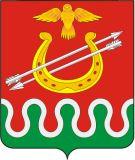 Администрация Боготольского районаКрасноярского краяПОСТАНОВЛЕНИЕ«20» июня 2014 года                      г. Боготол                                           № 330-пО внесении изменений в постановление администрации Боготольского района от 15.08.2013 № 592-п «О создании комиссии по соблюдению требований к служебному поведению муниципальных служащих и урегулированию конфликта интересов в Администрации Боготольского района»В связи с кадровыми изменениями в составе комиссии по соблюдению требований к служебному поведению муниципальных служащих и урегулированию конфликта интересов в Администрации Боготольского района, руководствуясь статьями 28.2 и 28.3 Устава Боготольского района Красноярского краяПОСТАНОВЛЯЮ:1. Приложение к постановлению администрации Боготольского района от 15.08.2013 № 592-п «О создании комиссии по соблюдению требований к служебному поведению муниципальных служащих и урегулированию конфликта интересов в Администрации Боготольского района» изложить в новой редакции согласно приложению.2. Постановление подлежит опубликованию в периодическом печатном издании «Официальный вестник Боготольского района» и размещению на официальном сайте Боготольского района в сети Интернет www.bogotol-r.ru.3. Постановление вступает в силу со дня его официального опубликования (обнародования).И.о. главы администрацииБоготольского района                                                                       Н.В. Бакуневич СОСТАВ КОМИССИИ ПО СОБЛЮДЕНИЮ ТРЕБОВАНИЙ К СЛУЖЕБНОМУ ПОВЕДЕНИЮ МУНИЦИПАЛЬНЫХ СЛУЖАЩИХ И УРЕГУЛИРОВАНИЮ КОНФЛИКТА ИНТЕРЕСОВ В АДМИНИСТРАЦИИ БОГОТОЛЬСКОГО РАЙОНАПриложениек постановлению администрации Боготольского районаот 20.06.2014 № 330-пФ.И.О.ДолжностьКрасько Николай ВасильевичГлава администрации Боготольского района – председатель комиссииБакуневич Надежда ВладимировнаЗаместитель главы администрации Боготольского района по финансово-экономическим вопросам – заместитель председателя комиссииЦупель Наталья АлександровнаЗаведующая отделом кадров, муниципальной службы и организационной работы администрации Боготольского района – секретарь комиссииЧлены комиссии:Члены комиссии:Недосекин Григорий АнатольевичЗаместитель главы администрации по социальным и организационным вопросам,  общественно-политической работеОтставнов Сергей ВикторовичНачальник  правового отдела администрации Боготольского района Овсянская Ольга ГеннадьевнаНачальник отдела муниципального имущества и земельных отношений администрации Боготольского района Купилова Татьяна НиколаевнаНачальник отдела экономики и планирования администрации Боготольского районаВаськина Елена ВсеволодовнаРуководитель управления образования администрации Боготольского района Денега Валентина ВасильевнаПредседатель контрольно-счетного органа Боготольского районного Совета депутатов (по согласованию)Панов Сергей ИвановичДепутат Боготольского районного Совета депутатов, директор КГБУ «Боготольское лесничество» (по согласованию)Бельтепетерова Ирина АнатольевнаПредседатель Критовского сельского Совета депутатов(по согласованию)Сибейко Вера ПетровнаГлава Вагинского сельсовета  (по согласованию)Руководитель структурного подразделения, где муниципальный служащий, в отношении которого рассматривается вопрос об урегулировании конфликта интересов, замещает должность муниципальной службыЧлен комиссии